แผนการจัดการเรียนรู้ที่ 2เรื่อง  การนำ ห.ร.ม.ไปใช้	เวลา  3  ชั่วโมงหน่วยการเรียนรู้ที่ 1  ตัวหารร่วมมากและตัวคูณร่วมน้อย	ชั้นมัธยมศึกษาปีที่ 1กลุ่มสาระการเรียนรู้ คณิตศาสตร์.....................................................................................................................................................................1. เป้าหมายของการพัฒนาผู้เรียน	1.1  ความสามารถและทักษะของผู้เรียนระดับคุณภาพของการประเมินผลนักเรียนนานาชาติ (PISA)  และมาตรฐานการเรียนรู้/ตัวชี้วัด	1.2 จุดประสงค์การเรียนรู้		1) แก้โจทย์ปัญหาสถานการณ์การนำ ห.ร.ม.ไปใช้ ที่ค่อนข้างซับซ้อนและนำเสนอด้วยรูปแบบต่าง ๆ ได้2) สร้างคำอธิบายหรือข้อโต้แย้ง  สื่อสารคำอธิบายและข้อโต้แย้งบนพื้นฐานการแปลความโจทย์ปัญหาสถานการณ์การนำ ห.ร.ม.ไปใช้ได้	1.3 สาระการเรียนรู้			-	การหา ห.ร.ม.และการนำ ห.ร.ม. ไปใช้ในสถานการณ์ต่างๆ	1.4  สมรรถนะสำคัญของผู้เรียน		1. ความสามารถในการสื่อสาร			2. ความสามารถในการคิด		3. มีความสามารถในการแก้ปัญหา		4. ความสามารถในการใช้ทักษะชีวิต	1.5  คุณลักษณะอันพึงประสงค์	1. มีวินัย	2. ใฝ่เรียนรู้	3. มุ่งมั่นในการทำงาน	4. มีเจตคติที่ดีต่อวิชาคณิตศาสตร์2. กระบวนการการจัดการเรียนรู้ชั่วโมงที่ 1ครูและนักเรียนร่วมกันสนทนาเกี่ยวกับการหาตัวหารร่วมมากแบ่งนักเรียนเป็นกลุ่ม กลุ่มละ 4– 5 คน แก้ปัญหาจากสถานการณ์แบ่งกระดาษ ดังนี้  			กระดาษแผ่นหนึ่งกว้าง  18  เซนติเมตร  ยาว  63  เซนติเมตร  ถ้าต้องการตัดกระดาษดังกล่าว เป็นรูปสี่เหลี่ยมจัตุรัสที่มีด้านกว้างและด้านยาวเป็นจำนวนนับที่มากที่สุดเท่าที่จะมากได้โดยที่สี่เหลี่ยมจัตุรัสนี้จะต้องมีขนาดเท่ากันทุกชิ้น  และเมื่อตัดเสร็จแล้วจะต้องไม่มีเศษกระดาษเหลืออยู่เลย  จงหาว่าจะตัดกระดาษได้กี่แผ่น และแต่ละแผ่นจะมีความยาวด้านละเท่าใด	3. จากสถานการณ์ในข้อ 2 นั้นให้นักเรียนร่วมอภิปรายแสดงเหตุผล และหาข้อสรุปร่วมกัน โดยให้นักเรียนร่วมกันทำกิจกรรม ดังนี้		3.1  นักเรียนสามารถแก้โจทย์ปัญหาสถานการณ์ที่กำหนดให้ได้ ว่าควรจะใช้วิธีการใดได้บ้างในการแก้ปัญหา	  3.2  นักเรียนสามารถแก้โจทย์ปัญหาสถานการณ์ได้กี่รูปแบบ	  3.3  นักเรียนสามารถนำเสนอวิธีการคิดหลากหลายรูปแบบและสื่อสารสัญลักษณ์ทางคณิตศาสตร์ได้ถูกต้อง	4. นักเรียนแต่ละคนแก้ปัญหาสถานการณ์จิตอาสา	5. ครูและนักเรียนร่วมกันสรุปสถานการณ์จิตอาสาชั่วโมงที่ 2	1. ครูและนักเรียนร่วมกันอภิปรายสถานการณ์จิตอาสา จากชั่วโมงที่แล้ว	2. นักเรียนแต่ละกลุ่มร่วมกันแสดงความคิดเห็นเกี่ยวกับสถานการณ์สวนของลุงสมหมาย        3. จากสถานการณ์ข้อ 2 นักเรียนแต่ละกลุ่มร่วมกันสร้างคำอธิบายหรือข้อโต้แย้ง  สื่อสารคำอธิบายและข้อโต้แย้งบนพื้นฐานการแปลความโจทย์ปัญหาสถานการณ์และนำเสนอผลที่เกิดขึ้นจากสถานการณ์การนำ ห.ร.ม. ไปใช้ ที่ค่อนข้างซับซ้อนอย่างเป็นเหตุเป็นผล	4. ครูและนักเรียนร่วมกันสรุปสถานการณ์สวนของลุงสมหมายชั่วโมงที่ 3        1. ครูให้นักเรียนแต่ละกลุ่ม(กลุ่มเดิม) ช่วยกันยกตัวอย่างโจทย์ปัญหาการนำ ห.ร.ม. ไปใช้ที่เกี่ยวกับชีวิตจริงโดยเลือกใช้วิธีการที่เหมาะสมพร้อมทั้งอภิปรายถึงแนวคิดในการหาคำตอบแล้วสุ่มตัวแทนนำเสนอหน้าชั้นเรียน  	2. นักเรียนร่วมกันแสดงความคิดเห็นและแก้ปัญหาเกี่ยวกับการนำ ห.ร.ม. ไปใช้ในสถานการณ์ที่มีการเหลือเศษจากสถานการณ์สัตว์เลี้ยงของลุงสมชาย	3. จากสถานการณ์สถานการณ์สัตว์เลี้ยงของลุงสมชาย ให้นักเรียนร่วมอภิปรายแสดงเหตุผล และหาข้อสรุปร่วมกัน 		3.1 นักเรียนมารถมองเห็นความสัมพันธ์ของขั้นตอนการหาคำตอบจากเงื่อนไขที่กำหนด		3.2 นักเรียนสามารถสื่อสารสิ่งที่สร้างขึ้นให้เป็นที่เข้าใจ		3.3 นักเรียนสามารถสร้างคำอธิบายและข้อโต้แย้งได้	4. ครูและนักเรียนร่วมกันสรุปสถานการณ์สัตว์เลี้ยงของลุงสมชายและการนำ ห.ร.ม. ไปใช้สื่อและแหล่งเรียนรู้           1. สถานการณ์แบ่งกระดาษ	2. สถานการณ์จิตอาสา	3. สถานการณ์สวนของลุงสมหมาย	4. สถานการณ์สัตว์เลี้ยงของลุงสมชายการวัดและประเมินผลการเรียนรู้5. บันทึกหลังการจัดการเรียนรู้	1) ด้านความรู้	2) ด้านสมรรถนะสำคัญของผู้เรียน	3) ด้านคุณลักษณะอันพึงประสงค์		4) ด้านอื่นๆ (พฤติกรรมเด่น หรือพฤติกรรมที่มีปัญหาของนักเรียนเป็นรายบุคคล (ถ้ามี))		5) ปัญหา/อุปสรรค	6) แนวทางการแก้ไข6. ภาคผนวกสถานการณ์ตัดกระดาษ	……………………………………………………………………………………………………………………………………………………………………………………………………………………………………………………………………………………2. กระดาษแต่ละแผ่นมีความยาวด้านละเท่าไร	……………………………………………………………………………………………………………………………………………………………………………………………………………………………………………………………………………………..2) สถานการณ์จิตอาสา	จิตราต้องการนำสิ่งของไปแจกนักเรียนโรงเรียนประถมศึกษาในชนบทแห่งหนึ่ง  ซึ่งจิตรามีสมุด 21  โหล  ดินสอ  14  โหล  และไม้บรรทัด  7  โหล  โดยนักเรียนแต่ละคนต้องได้รับสิ่งของทั้งสามอย่างๆเท่ากัน  จะแจกให้นักเรียนมากที่สุดกี่คน  และได้รับอย่างละเท่าไรนักเรียนแต่ละคนต้องได้รับสิ่งของทั้ง 3 อย่างเท่าๆกันจะแจกให้นักเรียนมากที่สุดกี่คน………………………………………………………………………………………………………………………………………………………………………………………………………………………………………………………………………………………………………………………………………………………………………………………………………………………………………………………………………………………………………………………………………………………………นักเรียนจะได้รับสิ่งของแจกอย่างละเท่าไร…………………………………………………………………………………………………………………………………………………………………………………………………………………………………………………………………………………………………………………………………………………………………………………………………………………………………………………………………………………………………………………………………………………………3) สถานการณ์สวนของลุงสมหมาย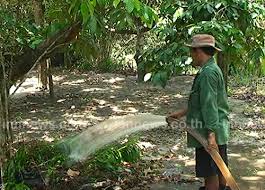 ลุงสมหมายมีที่ดินรูปสี่เหลี่ยมผืนผ้าแปลงหนึ่งซึ่งมีขนาดกว้าง  48  เมตร  ยาว  76  เมตร  ต้องการล้อมรั้วลวดหนามโดยรอบ  และปลูกต้นมะม่วงในที่ดินแปลงนี้    จงหาว่าถ้าลุงสมหมายต้องการปักเสาให้ห่างกันมากที่สุด และเสาแต่ละต้นมีระยะห่างเท่าๆกัน  ต้องปักเสาให้ห่างกันกี่เมตร ……………………………………………………………………………………………………………………………………………………………………………………………………………………………………………………………………………………………………………………………………………………………………………………………………………………………………………………………………………..ถ้าลุงสมหมายต้องการปักเสาให้ห่างกันมากที่สุด และเสาแต่ละต้นมีระยะห่างเท่าๆกัน  ต้องใช้เสากี่ต้น…………………………………………………………………………………………………………………………………………………………………………………………………………………………………………………………………………………………………………………………………………………………………………………………………………………………………………………………………………….ถ้าลุงสมหมายต้องการปลูกมะม่วงให้ห่างกันมากที่สุด โดยที่มะม่วงแต่ละต้นมีระยะห่างเท่ากัน  และต้นที่อยู่ใกล้รั้ว  มีระยะห่างจากรั้วที่ใกล้นั้นเท่ากับระยะห่างจากมะม่วงต้นอื่นๆ  ต้องปลูกมะม่วงห่างกันกี่เมตร  ………………………………………………………………………………………………………………………………………………………………………………………………………………………………………………………………………………………………………………………………………………………………………………………………………………………………………………………………………………..ถ้าลุงสมหมายต้องการปลูกมะม่วงให้ห่างกันมากที่สุด โดยที่มะม่วงแต่ละต้นมีระยะห่างเท่ากัน  และต้นที่อยู่ใกล้รั้ว  มีระยะห่างจากรั้วที่ใกล้นั้นเท่ากับระยะห่างจากมะม่วงต้นอื่นๆ  ต้องปลูกมะม่วงได้ทั้งหมดกี่ต้น  ……………………………………………………………………………………………………………………………………………………………………………………………………………………………………………………………………………………………………………………………………………………………………………………………………………………………………………………………………………4) สถานการณ์สัตว์เลี้ยงของลุงสมชาย	ลุงสมชายเลี้ยงหมู 38  ตัว  ไก่  86  ตัว  และวัว  122  ตัว  เขาต้องการแบ่งหมู  ไก่  และวัวเป็นกลุ่ม  กลุ่มละเท่าๆกัน  ให้แต่ละกลุ่มมีจำนวนสัตว์มากที่สุดและเป็นสัตว์ชนิดเดียวกัน  โดยที่เมื่อแบ่งแล้วจะต้องเหลือสัตว์สำรองไว้ชนิดละ 2  ตัว  เขาจะแบ่งสัตว์ได้ทั้งหมดกี่กลุ่ม และกลุ่มละกี่ตัวลุงสมชายจะแบ่งสัตว์ได้ทั้งหมดกี่กลุ่ม…………………………………………………………………………………………………………………………………………………………………………………………………………………………………………………………………………………………………………………………………………………………………………………………………………………………………………………………………………………………………………………………………………………………………………………………………………………………………………………………………………………………………………………………………………………………………………………………………………………………………………………………………………………………….…………..……………………………………………………………………………………………………………………………………………………………………………………………………………………………………………………………………………………………………………………………………………………………………………………………………………………………………………………………………………………………………………………………………………………………………………………………………………………………………………………………………………………………………………………………..ลุงสมชายจะแบ่งสัตว์แต่ละกลุ่มได้กี่ตัว…………………………………………………………………………………………………………………………………………………………………………………………………………………………………………………………………………………………………………………………………………………………………………………………………………………………………………………………………………………………………………………………………………………………………………………………………………………………………………………………………………………………………………………………………………………………………………………………………………………………………………………………………………………………………………………………………………………………………………………………………………………………………………………………………………………………………………………………………………………………………………………….แบบสังเกตพฤติกรรม    การทำงานกลุ่มชื่อกลุ่ม...................................................................................................  ชั้น...................................................สังเกตพฤติกรรมของนักเรียนแต่ละกลุ่มในระหว่างเรียนแล้วขีด ลงในช่องที่ตรงกับระดับคะแนนเกณฑ์การให้คะแนนปฏิบัติอย่างสม่ำเสมอ	=  ดีมาก  	ให้    4 	คะแนนปฏิบัติบ่อยครั้ง		=   ดี                ให้   3  คะแนนปฏิบัติบางครั้ง		=  พอใช้   	ให้   2 คะแนนปฏิบัติน้อยครั้ง		=  ปรับปรุง       ให้   1  คะแนนเกณฑ์การตัดสินคุณภาพเกณฑ์การผ่านระดับคุณภาพ 2 ผ่านเกณฑ์แบบประเมินคุณลักษณะอันพึงประสงค์การทำงานรายบุคคลสังเกตพฤติกรรมของนักเรียนในระหว่างเรียน แล้วขีด  ลงในช่องที่ตรงกับระดับคะแนนเกณฑ์การให้คะแนนปฏิบัติอย่างสม่ำเสมอ	=  ดีมาก  	ให้    4 	คะแนนปฏิบัติบ่อยครั้ง		=   ดี                ให้   3  คะแนนปฏิบัติบางครั้ง		=  พอใช้   	ให้   2 คะแนนปฏิบัติน้อยครั้ง		=  ปรับปรุง       ให้   1  คะแนนเกณฑ์การตัดสินคุณภาพเกณฑ์การผ่านระดับคุณภาพ 2 ผ่านเกณฑ์แบบประเมินสมรรถนะสำคัญของผู้เรียนรายบุคคลสังเกตพฤติกรรมของนักเรียนในระหว่างเรียน แล้วขีด  ลงในช่องที่ตรงกับระดับคะแนนเกณฑ์การให้คะแนนปฏิบัติอย่างสม่ำเสมอ	=  ดีมาก  	ให้    4 	คะแนนปฏิบัติบ่อยครั้ง		=   ดี                ให้   3  คะแนนปฏิบัติบางครั้ง		=  พอใช้   	ให้   2 คะแนนปฏิบัติน้อยครั้ง		=  ปรับปรุง       ให้   1  คะแนนเกณฑ์การตัดสินคุณภาพเกณฑ์การผ่านระดับคุณภาพ 2 ผ่านเกณฑ์นักเรียนสามารถสมรรถนะสำคัญตามระดับของ PISAมาตรฐานการเรียนรู้/ตัวชี้วัดระดับ 4-สามารถทำโจทย์คณิตศาสตร์ที่มีรูปแบบชัดเจน แต่อยู่ในสถานการณ์ที่ค่อนข้างซับซ้อน และอาจมีข้อจำกัดเข้ามาเกี่ยวข้อง หรือมีการกำหนดข้อตกลงบ้าง นักเรียนสามารถเลือกหรือนำเสนอแบบต่าง หลายแบบรวมทั้งรูปแบบของสัญลักษณ์ด้วยการใช้ผสมกันนำมาเชื่อมโยงกับสถานการณ์ในโลกจริงสามารถใช้ทักษะทางคณิตศาสตร์ที่มีอย่างจำกัด และสามารถใช้เหตุผลได้และสามารถมองเห็นความสัมพันธ์ของตัวแปรในสถานการณ์ตรง ที่ไม่ซับซ้อนสามารถสร้างคำอธิบายหรือข้อโต้แยง และสื่อสารคำอธิบายและข้อโต้แย้งบนพื้นฐานการแปลความการโต้แย้ง และการกระทำของตน- แก้ปัญหาโจทย์คณิตศาสตร์ที่ค่อนข้างซับซ้อนได้- นำเสนอด้วยรูปแบบต่างๆ- ใช้ทักษะทางคณิตศาสตร์และให้เหตุผลแบบตรงไปตรงมา-สร้างและสื่อสารคำอธิบายหรือข้อโต้แย้งของตนได้สาระที่ 1 จำนวนและการดำเนินการมาตรฐาน ค 1.4  เข้าใจระบบจำนวนและนำสมบัติเกี่ยวกับจำนวนไปใช้ ค 1.4 ม1./1 นำความรู้และสมบัติเกี่ยวกับจำนวนเต็มไปใช้ในการแก้ปัญหาสาระที่ 6 ทักษะและกระบวนการทางคณิตศาสตร์มาตรฐาน ค6.1 มีความสามารถในการแก้ปัญหาการให้เหตุผล การสื่อสาร การสื่อความหมาย และการนำเสนอ การเชื่อมโยงความรู้ต่างๆ ทางคณิตศาสตร์และเชื่อมโยงคณิตศาสตร์กับศาสตร์อื่นๆ และมีความคิดริเริ่มสร้างสรรค์ค 6.1ม1/1ใช้วิธีการที่หลากหลายแก้ปัญหาค6.1ม1/2 ใช้ความรู้ทักษะและกระบวนกาทางคณิตศาสตร์และเทคโนโลยีในการแก้ปัญหาในสถานการณ์ต่างๆได้อย่างเหมาะสมค6.1ม.1/3 ให้เหตุผลประกอบการตัดสินใจ และสรุปผลได้อย่างเหมาะสมค6.1ม 1/4 ใช้ภาษาและสัญลักษณ์ทางคณิตศาสตร์ในการสื่อสาร การสื่อความหมาย และการนำเสนอได้อย่างถูกต้องและชัดเจนค 6.1 ม1/5 เชื่อมโยงความรู้ต่างๆ ในคณิตศาสตร์ และนำความรู้ หลักการกระบวนการทางคณิตศาสตร์ไปเชื่อมโยงกับศาสตร์อื่นๆค 6.1 ม1/6 มีความคิดริเริ่มสร้างสรรค์รายการประเมินวิธีการเครื่องมือ1.แก้โจทย์ปัญหาสถานการณ์การนำ ห.ร.ม.ไปใช้ ที่ค่อนข้างซับซ้อนและนำเสนอด้วยรูปแบบต่าง ๆ ได้การตรวจผลการปฏิบัติงานตามสถานการณ์ตัดกระดาษสถานการณ์จิตอาสาแบบประเมินสถานการณ์แบบประเมินผลงาน2. สร้างคำอธิบายหรือข้อโต้แย้ง  สื่อสารคำอธิบายและข้อโต้แย้งบนพื้นฐานการแปลความโจทย์ปัญหาสถานการณ์การนำ ห.ร.ม.ไปใช้ได้- การตรวจผลการปฏิบัติงานตาม- สถานการณ์สวนของลุงสมหมาย- สถานการณ์สัตว์เลี้ยงของลุงสมชาย- แบบประเมินสถานการณ์-แบบประเมินการนำเสนอผลงาน3. ทักษะกระบวนการทางคณิตศาสตร์สังเกตพฤติกรรมการเรียนรู้ด้านทักษะและกระบวนการทางคณิตศาสตร์แบบสังเกตพฤติกรรมการเรียนรู้ด้านทักษะและกระบวนการทางคณิตศาสตร์4.คุณลักษณะอันพึงประสงค์- มีวินัย - ใฝ่เรียนรู้- มุ่งมั่นในการทำงาน- มีเจตคติที่ดีต่อวิชาคณิตศาสตร์สังเกตพฤติกรรมด้านคุณลักษณะอันพึงประสงค์แบบสังเกตพฤติกรรมด้านคุณลักษณะอันพึงประสงค์5. สมรรถนะสำคัญของผู้เรียน- ความสามารถในการสื่อสาร- ความสามารถในการคิด- ความสามารถในการใช้ทักษะชีวิตสังเกตพฤติกรรมการเรียนรู้แบบสังเกตพฤติกรรมการเรียนรู้ลำดับที่รายการประเมินระดับคะแนนระดับคะแนนระดับคะแนนระดับคะแนนลำดับที่รายการประเมิน43211การแบ่งหน้าที่กันอย่างเหมาะสม2ความร่วมมือกันทำงาน3การแสดงความคิดเห็น4การรับฟังความคิดเห็น5ความมีน้ำใจช่วยเหลือกันรวมรวมช่วงคะแนนระดับคุณภาพ17 - 20ดีมาก13 - 16ดี9 - 12พอใช้5 - 8ปรับปรุงเลขที่ชื่อ – สกุลมีวินัยมีวินัยมีวินัยมีวินัยใฝ่เรียนรู้ใฝ่เรียนรู้ใฝ่เรียนรู้ใฝ่เรียนรู้   มุ่งมั่นในการ         ทำงาน   มุ่งมั่นในการ         ทำงาน   มุ่งมั่นในการ         ทำงาน   มุ่งมั่นในการ         ทำงานมีเจตคติที่ดีต่อวิชาคณิตศาสตร์มีเจตคติที่ดีต่อวิชาคณิตศาสตร์มีเจตคติที่ดีต่อวิชาคณิตศาสตร์มีเจตคติที่ดีต่อวิชาคณิตศาสตร์เลขที่ชื่อ – สกุล43214321 4 321432112345678910ช่วงคะแนนระดับคุณภาพ17 - 20ดีมาก13 - 16ดี9 - 12พอใช้5 - 8ปรับปรุงเลขที่ชื่อ – สกุลความสามารถในการสื่อสารความสามารถในการสื่อสารความสามารถในการสื่อสารความสามารถในการสื่อสารความสามารถในการคิดความสามารถในการคิดความสามารถในการคิดความสามารถในการคิดความสามารถในการแก้ปัญหาความสามารถในการแก้ปัญหาความสามารถในการแก้ปัญหาความสามารถในการแก้ปัญหาความสามารถในการใช้ทักษะชีวิตความสามารถในการใช้ทักษะชีวิตความสามารถในการใช้ทักษะชีวิตความสามารถในการใช้ทักษะชีวิตเลขที่ชื่อ – สกุล432143214321432112345678910ช่วงคะแนนระดับคุณภาพ17 - 20ดีมาก13 - 16ดี9 - 12พอใช้5 - 8ปรับปรุง